Minor Variation of Club Premises CertificateThis notice must be completed legibly in large block capitals, in black inkNotice is hereby given that has made an application under Section 86A of the Licensing Act 2003 to Redditch Borough Council, the Licensing Authority, for a Minor Variation to the Club Premises Certificate held in respect of the following premises:The nature of the minor variation is as follows:Representations by interested parties or responsible authorities should be made in writing to Worcestershire Regulatory Services Wyre Forest House Finepoint Way Kidderminster DY11 7WF or by email to wrsenquiries@worcsregservices.gov.uk. beforeInsert 10th working day from the day after the Licensing Authority receives the application. The record of the application is available for inspection with prior notice with the Licensing Office on 01905 822799. IT IS AN OFFENCE, LIABLE ON CONVICTION TO A FINE UP TO LEVEL 5 ON THE STANDARD SCALE [£5,000], UNDER SECTION 158 OF THE LICENSING ACT 2003 TO KNOWINGLY OR RECKLESSLY MAKE A FALSE STATEMENT IN OR IN CONNECTION WITH AN APPLICATION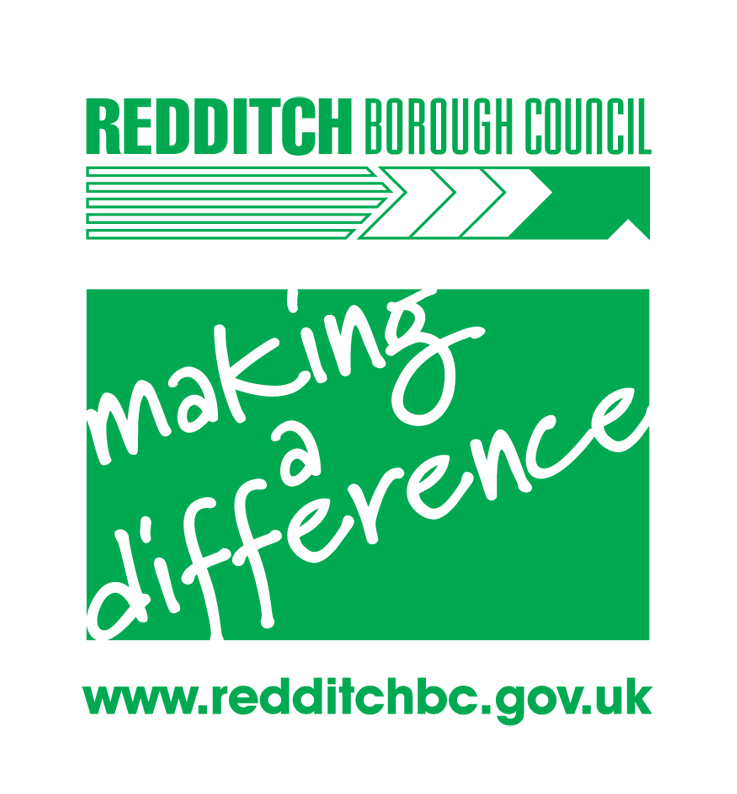 PUBLIC NOTICE –LICENSING ACT 2003Club Name:Address